TARAF BİLGİLERİ:     1 - BİRİNCİ İŞLETME:   				           2 - İKİNCİ İŞLETME3 - SÖZLEŞMENİN KONUSU: İşbu sözleşmenin 4. maddesinde bilgileri verilmiş olan taşınmazın kiralanması/satılması hakkında iş sahibi ile …………….… ünvanlı işletme arasında yapılmış olan yetkilendirme sözleşmesine istinaden tarafların ortak çalışma yürütmesi hakkındadır.4 - HİZMET ORTAKLIĞI SÖZLEŞMESİNE KONU TAŞINMAZ BİLGİLERİ:5 - HİZMET BEDELİNİN PAYLAŞIMI:Tahsil edilen hizmet bedeli toplamı her iki işletme arasında 1 işletme için %.... oranında, 2. İşletme için %….. oranında paylaşılacaktır. 
 Her iki işletme kendi taraf müşterisinden hizmet bedelini tahsil edecektir.  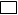 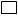 6 - SÖZLEŞMENİN SÜRESİ:İşbu sözleşme ……………………. unvanlı işletme ile iş sahibi arasında yapılmış olan yetkilendirme sözleşmesinin süresi kadardır.7 – TARAFLARIN HAK VE YÜKÜMLÜLÜKLERİ:1. Emlak işletmeleri veya sözleşmeli işletmeler bu taşınmazların pazarlanmasında karşılıklı yardımlaşmayı ve bunun mukabilinde iş sahibinden almaya hak kazanacakları ve tahsil ettikleri yukarıdaki oranda hizmet bedelini paylaşmayı kabul ederler. 
2. Yetkilendirme Sözleşmesini Alan Emlak işletmesi veya sözleşmeli işletme, hizmet ortaklığı sözleşmesinin düzenlendiği gün iş sahibine bilgi verecek bu sözleşmenin bir örneğini düzenlenme tarihinden itibaren iki iş günü içinde iş sahibine yazılı olarak veya elektronik ortamda gönderecektir. Gönderime ilişkin ispat yükü gönderimi yapan işletmeye aittir. 
3. Hizmet Ortaklığı Sözleşmesi çerçevesinde, Emlak işletmelerinden veya sözleşmeli işletmelerden herhangi birinin bertaraf edilmesi durumunda, diğer Emlak işletmesi veya sözleşmeli işletme devre dışı bıraktığı tarafa hizmet bedelinin tamamını ödemeyi kabul ve taahhüt eder.
 4. Hizmet bedelinin yetkilendirme sözleşmesine konu iş sahibinden tahsil edilememesi halinde, yasal yollara başvurulacak ve ücretin Emlak işletmeleri veya sözleşmeli işletmeler arasındaki paylaşımı, yasal takibin sonucuna kadar beklenecektir. Yasal yollardan tahsilât yapılamaması halinde, Emlak işletmeleri veya sözleşmeli işletmeler birbirlerine bu hizmet ortaklığı sözleşmesinden dolayı herhangi bir borç-alacak olamayacağını kabul ve taahhüt ederler. 
5.Damga vergisi her iki tarafa aittir. 
6. İş bu hizmet ortaklığı sözleşmesi yukarıda yazılı şartlarla birlikte geçerli olmak üzere karşılıklı olarak kabul ve taahhüt edilmiştir. 
7. İş bu sözleşme 8 maddeden ibaret olup iki nüsha olarak imzalanmıştır. Yetkilendirme Sözleşmesini alan Emlak işletmesi veya sözleşmeli işletme ve Yetkilendirme Sözleşmesinin ortağı olan Emlak işletmesi veya sözleşmeli işletme iş bu sözleşmeyi okuması için yeterli süre verildiğini ve bu belgenin bir nüshasını aldığını kabul ve beyan eder. 
8. İhtilaf hallinde MUĞLA Mahkemeleri ve İcra Daireleri yetkilidir. Tarafların tebligat adresleri iş bu Hizmet Ortaklığı Sözleşmesindeki yazılı olan adreslerdir.İşbu hizmet ortaklığı sözleşmesi ……/……/202…. tarihinde, birer nüshası taraflarda kalacak ve bir nüshası iş sahibine gönderilecek şekilde 3 nüsha olarak düzenlenmiştir.                         1.İşletme                                                                               2. İşletmeÜnvanı:Ünvanı:Yetki Belgesi No:Yetki Belgesi No:Temsile Yetkili KişiTemsile Yetkili Kişiİletişim Bilgileriİletişim BilgileriAdres:Adres:CİNSİKonut                Ticari                Arsa/Arazi                Diğer    İL / İLÇEMAHALLECADDESOKAKKAPI NOBAĞIMSIZ BÖLÜM NOTİCARİ/KONUTTAPU BİLGİLERİPafta No:                 Ada No:                 Parsel No:İMAR DURUMUYASAL KISITLAMALARİpotek                 Haciz                Şerhler                İrtifak HakkıİSKAN DURUMUVar                  Tarihi:                                       YokMÜLKİYET DURUMUHisseli                         Müstakil    KULLANIM DURUMUMülk Sahibi            Kiracı            Boş            NatamamYAPI İÇ BÖLÜM ALANLARI(NET M2)Salon:          Mutfak:          Oda 1:          Oda 2:          Oda 3:          Oda 4:
Banyo1:         Banyo2:        Balkon1:            Balkon2:            Killer:YAŞISOSYAL VE KÜLTÜREL ALANLARA MESAFESİOkul                 İbadethane                 Hastane                 Avm      Sinema            Park                              Piknik Alanı           Diğer  ULAŞIM OLANAKLARIMetro          İzban          Otobüs          Minübüs          Tramvay          VapurYAPI MALZEMESİBetonarme              Kargir              Çelik              Diğer:AİDAT BEDELİ / SATIŞ BEDELİ